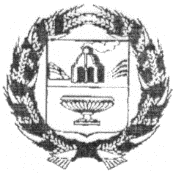 АДМИНИСТРАЦИЯ ХМЕЛЕВСКОГО СЕЛЬСОВЕТАЗАРИНСКОГО РАЙОНА АЛТАЙСКОГО КРАЯП О С Т А Н О В Л Е Н И Е    - проект00.10.2022                                                                                                                 № 00	В соответствии  с ч.32 ст.5  Федерального  закона от 28.12.2013  № 443–ФЗ «О федеральной информационной  адресной системе и о внесении изменений в Федеральный закон «Об общих принципах организации местного самоуправления в Российской Федерации», п.4 «Правил присвоения, изменения и аннулирования адресов» утвержденных постановлением Правительства Российской Федерации от 19.11.2014 № 1221» администрация Хмелевского сельсоветаПОСТАНОВЛЯЕТ:Пункт 1.1.  Административного регламента «Присвоение (изменение, аннулирование) адресов объектам недвижимого имущества, в том числе земельным участкам, зданиям, сооружениям, помещениям и объектам незавершенного строительства» на территории муниципального образования Хмелевский сельсовет Заринского района Алтайского края», утвержденного постановлением администрации Хмелевского сельсовета от 22.06.2021 № 19 изложить в следующей редакции:«1.1. Предмет административного регламента.Административный регламент предоставления муниципальной услуги «Присвоение (изменение, аннулирование) адресов объектам недвижимого имущества, в том числе земельным участкам, зданиям, сооружениям, помещениям и объектам незавершенного строительства» (далее – Административный регламент) разработан в целях повышения качества предоставления и доступности муниципальной услуги, создания комфортных условий для получения муниципальной услуги, в том числе через краевое автономное учреждение «Многофункциональный центр предоставления государственных и муниципальных услуг Алтайского края» (далее – МФЦ), в электронной форме с использованием федеральной государственной информационной системы «Единый портал государственных и муниципальных услуг (функций)» (далее – Единый портал государственных и муниципальных услуг (функций)) с соблюдением норм законодательства Российской Федерации о защите персональных данных.Административный регламент определяет сроки, требования, условия предоставления и последовательность действий (административных процедур) при осуществлении полномочий по оказанию данной муниципальной услуги.Объектами адресации данного административного регламента являются:- здание (строение, за исключением некапитального строения), в том числе строительство которого не завершено; - земельный участок (за исключением земельного участка, не относящегося к землям населенных пунктов и не предназначенного для размещения на них объектов капитального строительства; - машино–место (за исключением машино–места, являющегося частью не-капитального здания или сооружения;- сооружения (за исключением не капитального сооружения и линейного объекта), в том числе строительство которого не завершено;- помещение являющееся частью объекта капитального строительства.»..	2.Постановление вступает в силу после размещения на официальном сайте района и обнародования в установленном законом порядке.	3.Контроль за выполнением постановления оставляю за собой.Глава  сельсовета              						        Е.А. МишуковО внесении изменений и дополнений в Административный регламент Присвоение (изменение, аннулирование) адресов объектам недвижимого имущества, в том числе земельным участкам, зданиям, сооружениям, помещениям и объектам незавершенного строительства» на территории муниципального образования Хмелевский сельсовет Заринского района Алтайского края», утвержденный постановлением администрации Хмелевского сельсовета от 22.06.2021 № 19